Ritten 2015 LMTB De Doorzetters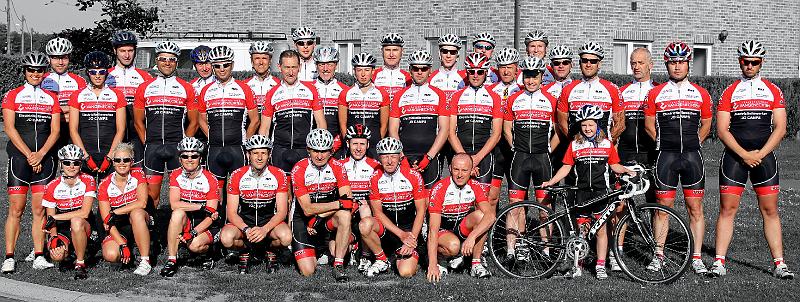 Extra = verdiende punten bij de hulp op onze organisaties. 15 = verantwoordelijke 8 = helpende handNaamRittenExtraTotaalBjorn Jamers141529Bjorn Stippelmans9817Brecht Gielen101525Carine De Groof1313Danny Schraeyen7815Davy Vangansewinkel171532Dominique Hansen7815Eddy Knevels241539Eddy Winters161531Florian Anaf6814Frank Maes121527Frits Moris71522Gwen Savenay10818Helga Wouters23831Jan Ketelbuters18826Jan Knevels1212Jochem Geuns8816Johan Vrijsen141529Kevin Vanhamel8816Lene Vrijsen7613Ludo Braeken16824Nest Bens81523Pascal Gielen221537Patrick Spooren20828Paul Kuipers291544Raf Vandael22830Randy Lenaerts11819Rik Meylaerts12820Ruben Lenaerts21517Rudy Linden9817Silvia Gruszowski88Stefan Paesen14822Steven Lijnen21829Stijn Rutten17825Tom Duijsters12820Valerie Bremer14822Wendy Vanhove12820Willy Ketelbuters17825Wout Ketelbuters141529Yvette Leten8816Elza Baart12820Eric Lemmens77Francis Vliegen22830Gerry Wouters2525Hans Knevels24832Jente Kasprowski14822Jo Camps7815Sandra Aerts13821Joeri Bens10818Guido Hons13821Stefan Vuegen2810